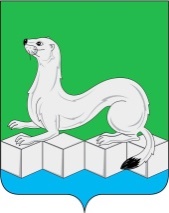 Российская ФедерацияКонтрольно-счетная палата Усольского муниципального районаИркутской областиРАСПОРЯЖЕНИЕот 30.12.2021г.										№27рп.БелореченскийОб утверждении стандарта внешнего муниципального финансового контроля «Проведение внешней проверки годового отчета об исполнении бюджета»На основании статьи 11 Федерального закона от 07.02.2011г. №6-ФЗ «Об общих принципах организации и деятельности контрольно-счетных органов субъектов Российской Федерации и муниципальных образований», руководствуясь статьями 10, 14 решения Думы Усольского муниципального района Иркутской области от 23.11.2021г. №213 «Об утверждении Положения о Контрольно-счетной палате Усольского муниципального района Иркутской области»1.Утвердить стандарт внешнего муниципального финансового контроля «Проведение внешней проверки годового отчета об исполнении бюджета».2.Стандарт внешнего муниципального финансового контроля «Проведение внешней проверки годового отчета об исполнении бюджета» действует с 01.01.2022 года.3.Контроль за исполнением настоящего распоряжения оставляю за собой.ПредседательКонтрольно-счетной палатыУсольского муниципального районаИркутской области							И.В.КовальчукРоссийская ФедерацияКонтрольно-счетная палатаУсольского муниципального районаИркутской областиСтандарт внешнего муниципального финансового контроля «Проведение внешней проверки годового отчета об исполнении бюджета»утвержден распоряжением председателя Контрольно-счетной палаты Усольского муниципального района Иркутской области от 30.12.2021г. №27начало действия стандарта с 01.01.2022г.рп.БелореченскийСодержание Утвержденраспоряжением председателяКонтрольно-счетной палатыУсольского муниципального районаИркутской областиот 30.12.2021г. №27Проведение внешней проверки годового отчета об исполнении бюджета муниципального образования1.Общие положения1.1.Стандарт внешнего муниципального финансового контроля «Проведение внешней проверки годового отчета об исполнении бюджета муниципального образования» (далее – Стандарт), разработан и утвержден в соответствии с Федеральным законом от 07.02.2011г. №6-ФЗ «Об общих принципах организации и деятельности контрольно-счетных органов субъектов Российской Федерации и муниципальных образований», Общими требованиями к стандартам внешнего государственного и муниципального контроля для проведения контрольных и экспертно-аналитических мероприятий контрольно-счетными органами субъектов Российской Федерации и муниципальных образований», утвержденные Коллегией Счетной палаты РФ (протокол от 17.10.2014г. №47К (993)), Положением о Контрольно-счетной палате Усольского муниципального района Иркутской области, утвержденным решением Думы Усольского муниципального района Иркутской области от 23.11.2021г. №213 (далее – Положение о КСП), Положением о бюджетном процессе в Усольском муниципальном районе Иркутской области, утвержденным решением Думы Усольского муниципального района Иркутской области от 28.10.2020г.1.2.При разработке Стандарта учитывался стандарт финансового контроля Счетной палаты Российской Федерации 203 «Последующий финансовый контроль за исполнением федерального бюджета».1.3.Стандарт применяется с учетом:1.3.1.нормативных и методических документов, регулирующих общие принципы осуществления внешнего государственного финансового контроля:Федеральный закон от 07.02.2011г. №6-ФЗ «Об общих принципах организации и деятельности контрольно-счетных органов субъектов Российской Федерации и муниципальных образований»;Положение о Контрольно-счетной палате Усольского муниципального района Иркутской области, утвержденным решением Думы Усольского муниципального района Иркутской области от 23.11.2021г. №213;Положение о бюджетном процессе в Усольском муниципальном районе Иркутской области, утвержденным решением Думы Усольского муниципального района Иркутской области от 28.10.2020г.;глава 26 Бюджетного кодекса Российской Федерации.1.3.2.нормативных и методических документов, регулирующих порядок представления, рассмотрения и внешней проверки годовых отчетов об исполнении бюджетов за отчетный финансовый год:статьи 264.4-264.6 Бюджетного кодекса Российской Федерации;Положение о бюджетном процессе в Усольском муниципальном районе Иркутской области, утвержденным решением Думы Усольского муниципального района Иркутской области от 28.10.2020г.;1.3.3.нормативных и методических документов, регулирующих порядок исполнения бюджетов, ведения бюджетного учета и составления бюджетной отчетности:Федеральный закон от 06.12.2011г. №402-ФЗ «О бухгалтерском учете»;Приказ Минфина России от 28.12.2010г. №191н «Об утверждении Инструкции о порядке составления и представления годовой, квартальной и месячной отчетности об исполнении бюджетов бюджетной системы Российской Федерации»;Приказ Минфина России от 25.03.2011г. №33н «Об утверждении Инструкции о порядке составления, представления годовой, квартальной бухгалтерской отчетности государственных (муниципальных) бюджетных и автономных учреждений».1.4.Стандарт устанавливает единый порядок, требования и основные правила проведения внешней проверки годового отчета об исполнении бюджета, которые обязаны соблюдать должностные лица Контрольно-счетной палаты Усольского муниципального района Иркутской области (далее – КСП).1.5.В случае внесения изменений в указанные в настоящем разделе документы (замены их новыми) Стандарт продолжает применяться с учетом соответствующих изменений (нового документа).1.6.Настоящий Стандарт распространяется на муниципальные образования, входящие в состав Усольского муниципального района Иркутской области, при условии заключения соглашения о передаче полномочий по осуществлению внешнего муниципального финансового контроля.2.Цели, задачи, предмет и объекты внешней проверки2.1.Целями проведения внешней проверки являются:определение достоверности показателей бюджетной отчетности главных администраторов бюджетных средств (далее – ГАБС) и годового отчета об исполнении бюджета муниципального образования с учетом имеющихся ограничений;оценка соблюдения законодательства в отчетном финансовом году при исполнении бюджета муниципального образования.2.2.Задачами внешней проверки являются:проверка соответствия годового отчета/бюджетной отчетности ГАБС требованиям нормативных правовых актов по составу, содержанию и представлению;проверка соответствия плановых показателей, указанных в годовом отчете/бюджетной отчетности ГАБС, показателям решения Думы о бюджете муниципального образования с учетом изменений, внесенных в ходе исполнения бюджета;проверка полноты отчетности, представленной субъектами бюджетных правоотношений, отчетность которых является основой для формирования соответствующих показателей годового отчета/бюджетной отчетности ГАБС, соответствия отчетности указанных субъектов и соответствующих показателей годового отчета/бюджетной отчетности ГАБС;проверка соответствия фактических показателей исполнения бюджета, указанных в годовом отчете/бюджетной отчетности ГАБС, данным финансового органа муниципального образования об исполнении бюджета;проверка внутренней согласованности годового отчета и иных форм бюджетной отчетности/соответствующих форм бюджетной отчетности ГАБС.2.3.Предметом внешней проверки является годовой отчет об исполнении бюджета за отчетный финансовый год, бюджетная отчетность.2.4.Объектами внешней проверки являются финансовый орган муниципального образования, главные администраторы бюджетных средств.3. Сроки проведения внешней проверки3.1.Сроки проведения внешней определяются Порядком проведения внешней проверки годового отчета об исполнении бюджета, утвержденным решением Думы муниципального образования.3.2.Для проведения внешней проверки главные администраторы бюджетных средств в срок до 3 марта текущего финансового года представляют в КСП годовую бюджетную отчетность, в том числе в электронном виде, в составе, предусмотренном частью 3 статьи 264.1. Бюджетного кодекса Российской Федерации, по формам, утвержденным приказом Министерства финансов Российской Федерации от 28.12.2010г. №191н «Об утверждении Инструкции о порядке составления и представления годовой, квартальной и месячной отчетности об исполнении бюджетов бюджетной системы Российской Федерации», приказом Министерства финансов Российской Федерации от 25.03.2011г. №33н «Об утверждении Инструкции о порядке составления, представления годовой, квартальной бухгалтерской отчетности государственных (муниципальных) бюджетных и автономных учреждений».В целях осуществления внешней проверки годового отчета, по запросу Контрольно-счетной палаты, финансовый орган муниципального образования и главные администраторы бюджетных средств представляют иные документы и информацию по вопросам исполнения бюджета, относящимся к их компетенции в сроки, установленные в запросе, а также обеспечивают должностным лицам Контрольно-счетной палаты доступ к первичной учетной документации.3.3.Администрация муниципального образования представляет годовой отчет об исполнении местного бюджета для подготовки заключения на него не позднее 1 апреля текущего года.3.4.Контрольно-счетная палата готовит заключение на годовой отчет об исполнении бюджета муниципального образования в срок, не превышающий один месяц.4.Правила и процедуры осуществления последующего контроля за исполнением бюджета4.1.Информационной основой проведения внешней проверки являются:нормативные правовые акты;годовой отчет об исполнении бюджета и представленные одновременно с ним документы и материалы, включая отчеты о реализации муниципальных программ;годовая бюджетная отчетность главных администраторов бюджетных средств;статистические показатели;результаты ранее проведенных контрольных и экспертно-аналитических мероприятий;иные документы, характеризующие исполнение бюджета.4.2.При осуществлении последующего контроля за исполнением бюджета проводится:анализ исполнения доходов бюджета за отчетный финансовый год;анализ исполнения расходов бюджета за отчетный финансовый год;анализ формирования, предоставления и распределения межбюджетных трансфертов;анализ муниципального долга;анализ осуществления муниципальных внутренних заимствований;анализ предоставления и возврата бюджетных кредитов;анализ дебиторской и кредиторской задолженности;проверка достоверности учета и отчетности за отчетный финансовый год;анализ документов и материалов, представленных одновременно с годовым отчетом об исполнении бюджета.4.3.При проведении внешней проверки бюджетной отчетности главных администраторов бюджетных средств рекомендуется учитывать вероятность возникновения и уровень влияния рисков на исполнение бюджета.5.Основные этапы проведения внешних проверок годовой бюджетной отчетности главных администраторов бюджетных средств5.1.Составление программы проведения внешней проверки годовой бюджетной отчетности главных администраторов бюджетных средств.При составлении программы проведения внешней проверки годовой бюджетной отчетности главных администраторов бюджетных средств необходимо определить:цель проверки;объекты проверки;предмет проверки;ответственных исполнителей проверки;вопросы проверки.5.1.1.Цель проверки – установление полноты и достоверности бюджетной отчетности ГАБС, за отчетный финансовый год, ее соответствия требованиям нормативных правовых актов.5.1.2.Предмет проверки – бюджетная (бухгалтерская) отчетность, представленная ГАБС в КСП в соответствии с требованиями приказа Минфина России от 28.12.2010 года №191н «Об утверждении Инструкции о порядке составления и представления годовой, квартальной и месячной отчетности об исполнении бюджетов бюджетной системы Российской Федерации», приказа Минфина России от 25.03.2011 года №33н «Об утверждении Инструкции о порядке составления, представления годовой, квартальной бухгалтерской отчетности государственных (муниципальных) бюджетных и автономных учреждений». Проект решения Думы муниципального образования об исполнении бюджета муниципального образования за отчетный финансовый год, резервного фонда администрации муниципального образования. 5.1.3.Вопросы проведения проверки:анализ бюджетной отчетности на соответствие требованиям нормативных правовых актов в части ее состава, содержания, и срока представления для проведения внешней проверки;анализ достоверности показателей бюджетной отчетности, оценка взаимосвязанных показателей по консолидируемым позициям форм бюджетной отчетности;оценка достоверного представления о финансовом положении экономического субъекта на основании данных бухгалтерской отчетности.5.2.В части анализа исполнения бюджета главным администратором бюджетных средств необходимо проанализировать исполнение им доходов, расходов и источников финансирования дефицита бюджета, включая:анализ исполнения доходов, закрепленных за администратором доходов;анализ использования бюджетных ассигнований;оценку причин неиспользования бюджетных ассигнований;анализ принятых мер по повышению эффективности расходования бюджетных средств.6.Методические основы внешней проверки6.1.Проведение внешней проверки годового отчета об исполнении бюджета обеспечивает обзор различных направлений деятельности участников бюджетного процесса, связанных с исполнением бюджета. При проведении внешней проверки следует учитывать, что бюджетная отчетность (особенно пояснительная записка к ней) должна содержать комплексную информацию о деятельности главных администраторов средств бюджета за отчетный период. Анализ бюджетной отчетности, дополнительных документов и материалов к годовому отчету позволяет сделать вывод об итогах исполнения бюджета, законности и эффективности деятельности участников бюджетного процесса. Эти выводы будут обоснованы при условии полноты и достоверности бюджетной отчетности.6.2.Бюджетная отчетность содержит информацию о финансовом положении (финансовых результатах деятельности) субъекта отчетности, в том числе о состоянии активов и обязательств (объекты учета), фактах хозяйственной жизни за отчетный период. Бюджетная отчетность может содержать информацию о непосредственных результатах деятельности субъекта отчетности и мерах по повышению ее эффективности.6.3.Полнота бюджетной отчетности достигается при наличии всех предусмотренных порядком ее составления форм отчетности, разделов (частей) форм отчетности, граф и строк форм отчетности. При этом отсутствие формы (части формы, графы, строки) может означать как отсутствие у субъекта отчетности соответствующей деятельности и ее показателей, так и нарушение им порядка составления отчетности (при фактическом наличии деятельности и показателей).Достоверность бюджетной отчетности достигается при наличии в формах отчетности предусмотренных порядком ее составления числовых, натуральных и иных показателей и совпадением указанных показателей и совпадением указанных показателей со значениями, определенными в соответствии с порядком составления отчетности и ведения учета.6.4.Полнота и достоверность бюджетной отчетности обеспечивается порядком ее формирования, надлежащим методическим руководством за ведение учета и составлением отчетности со стороны финансового органа, системой внутреннего финансового контроля и аудита у главных администраторов бюджетных средств.6.5.В ходе внешней проверки следует сформировать обоснованное мнение о наличии или отсутствии существенных фактов неполноты или недостоверности бюджетной отчетности.6.6.В ходе контроля организации исполнения бюджета проверяется соответствие сводной бюджетной росписи решению о бюджете, и могут делаться выводы по вопросам правового обеспечения исполнения бюджета, состава участников бюджетного процесса, составления и ведения бюджетных документов, учета и санкционирования оплаты бюджетных и денежных обязательств.6.7.При контроле в отношении отдельных направлений поступлений в бюджет и выплат из бюджета (видов финансовых активов и обязательств) приоритет отдается вопросам, способным оказать существенное влияние на достоверность бюджетной отчетности или полноту исполнения бюджетных назначений. В ходе внешней проверки анализируется и обобщается информация о нарушениях и недостатках, относящаяся к исполнению бюджета и составлению отчетности за отчетный финансовый год, которые установлены в ходе ранее проведенных КСП контрольных и экспертно-аналитических мероприятий и в ходе осуществления главными администраторами средств бюджета внутреннего финансового контроля и аудита.7.Оформление результатов внешней проверки, подготовка заключения на годовой отчет об исполнении бюджетаПодготовка заключения на годовой отчёт об исполнении бюджета проводится Контрольно-счетной палатой в срок, не превышающий один месяц.В заключении, на годовой отчёт об исполнении бюджета муниципального образования делается вывод:о достоверности либо недостоверности показателей годового отчёта об исполнении бюджета муниципального образования;о наличии либо отсутствии нарушений бюджетного законодательства РФ при составлении годового отчёта об исполнении бюджета муниципального образования;формируются предложения по устранению выявленных нарушений и факторов, влияющих на достоверность показателей годового отчёта об исполнении бюджета муниципального образования.При наличии недостоверных данных, нарушений бюджетного законодательства РФ, в заключение на годовой отчёт об исполнении бюджета указываются причины и следствия, которые привели к нарушениям бюджетного законодательства и недостоверности показателей годового отчёта об исполнении бюджета муниципального образования.Заключение КСП на годовой отчёт об исполнении бюджета муниципального образования состоит из следующих разделов:1.Общие положения;2.Соответствие перечня представленных в составе отчета документов требованиям Положения о бюджетном процессе в муниципальном образовании;3.Анализ исполнения основных характеристик бюджета в отчётном финансовом году;4.Анализ исполнения доходной части бюджета:4.1.анализ исполнения налоговых доходов бюджета;4.2.анализ исполнения неналоговых доходов бюджета;4.3.анализ безвозмездных поступлений;5.Исполнение бюджета по расходам:5.1.анализ исполнения бюджета по расходам в разрезе разделов классификации расходов бюджетов;5.2.анализ исполнения бюджета по расходам в разрезе главных распорядителей средств бюджета;5.3.анализ исполнения муниципальных программ, в том числе национальных проектов, предусмотренных к финансированию в отчетом финансовом году.6.Дорожный фонд муниципального образования.7.Исполнение источников финансирования дефицита бюджета.8.Программа муниципальных внутренних заимствований муниципального образования.9.Состояние муниципального долга муниципального образования.10.Результаты внешней проверки бюджетной отчетности главных администраторов бюджетных средств.11.Выводы.12.Приложения к заключению КСП на годовой отчет об исполнении бюджета включают оценку исполнения в отчетном финансовом году основных показателей бюджета.Заключение Контрольно-счетной палаты на годовой отчет об исполнении бюджета муниципального образования направляется Контрольно-счетной палатой в Думу муниципального образования с одновременным направлением в администрацию муниципального образования в течение 2 рабочих дней с даты его утверждения председателем Контрольно-счетной палаты, но не позднее, 10 числа месяца, в котором состоится рассмотрение вопроса об исполнении бюджета муниципального образования на очередном заседании Думы муниципального образования.Со стандартом внешнего муниципального финансового контроля «Проведение внешней проверки годового отчета об исполнении бюджета», утвержденным распоряжением председателя Контрольно-счетной палаты Усольского муниципального района Иркутской области от 30.12.2021г. №27Ознакомлен (а):                           ________________         __________________________         __________________                Подпись                                     ФИО                                                Дата         Ознакомлен (а):                           ________________         __________________________         __________________                Подпись                                     ФИО                                                Дата                             Ознакомлен (а):                           ________________         __________________________         __________________                Подпись                                     ФИО                                                Дата                             Ознакомлен (а):                           ________________         __________________________         __________________                Подпись                                     ФИО                                                Дата                             Ознакомлен (а):                           ________________         __________________________         __________________                Подпись                                     ФИО                                                Дата                             Ознакомлен (а):                           ________________         __________________________         __________________                Подпись                                     ФИО                                                Дата                             Ознакомлен (а):                           ________________         __________________________         __________________                Подпись                                     ФИО                                                Дата                             Ознакомлен (а):                           ________________         __________________________         __________________                Подпись                                     ФИО                                                Дата                             Ознакомлен (а):                           ________________         __________________________         __________________                Подпись                                     ФИО                                                Дата                             Ознакомлен (а):                           ________________         __________________________         __________________                Подпись                                     ФИО                                                Дата                             Ознакомлен (а):                           ________________         __________________________         __________________                Подпись                                     ФИО                                                Дата                             Ознакомлен (а):                           ________________         __________________________         __________________                Подпись                                     ФИО                                                Дата                             Ознакомлен (а):                           ________________         __________________________         __________________                Подпись                                     ФИО                                                Дата                             Ознакомлен (а):                           ________________         __________________________         __________________                Подпись                                     ФИО                                                Дата                             